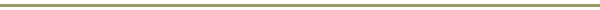 COPYRIGHT & CONSENT FORMTitle of Manuscript: ______________________________________________________________________________________________________________________________________________________________________________________________________________________________________________________________________Manuscript Type (Research Paper/ Review Paper): ____________________________________________________Corresponding Author: ___________________________________________ORCID________________________Affiliation & Address: __________________________________________________________________________E-mail: __________________________________________In submitting the above-mentioned manuscript to Journal of Materials and Manufacturing (JMM), I ______________________________________________ (name of corresponding author) certify that I am authorized by all co-authors to enter into the agreement given below. On behalf of myself and my co-authors, I certify that:The above-mentioned manuscript is my/our own original work, has not been published elsewhere, accepted for publication elsewhere or under editorial review for publication elsewhere. I certify that all the data collected during the study is presented in this manuscript & no data from the study has been or will be published separately. Furthermore, I attest that I shall produce the data upon which the manuscript is based for examination by the publisher/editor if required. The text, images, illustrations, and other items included in the manuscript do not carry any infringement/plagiarism issue upon any existing copyrighted materials. There is no financial relationship or bias that might lead to a conflict of interest. I would also like to undertake that I have read the Policy of the publisher available on its website and submitting my article with complete responsibility.I/we agree to all terms of the Creative Commons Attribution License 4.0 and Journal of Materials and Manufacturing Open Data policy.I/we give consent for publication of this manuscript in Journal of Materials and Manufacturing (JMM) in any media (print, electronic or any other) and transfer publication and distribution rights to the publisher.  Corresponding Author Name: ________________________ Signature (In Ink): _________________ Date: __________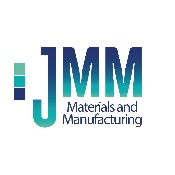 Journal of Materials and Manufacturinghttps://jmatman.org/index.php/journalCo-Author/sCo-Author/sCo-Author/sContactContactFirst NameMiddle NameLast NameE-mailORCID